ОТЧЕТ О ВЫПОЛНЕНИИ  МУНИЦИПАЛЬНОГО ЗАДАНИЯ № на 2019 год от «01» апреля 2019 г.Часть 1. Сведения об оказываемых муниципальных услугах Раздел 13. Сведения о фактическом достижении показателей, характеризующих объем и (или) качество муниципальной услуги:3.1. Сведения о фактическом достижении показателей, характеризующих качество муниципальной услуги:3.2. Сведения о фактическом достижении показателей, характеризующих объем муниципальной услуги:Раздел 23. Сведения о фактическом достижении показателей, характеризующих объем и (или) качество муниципальной услуги:3.1. Сведения о фактическом достижении показателей, характеризующих качество муниципальной услуги3.2. Сведения о фактическом достижении показателей, характеризующих объем муниципальной услуги:Раздел 43. Сведения о фактическом достижении показателей, характеризующих объем и (или) качество муниципальной услуги:3.1. Сведения о фактическом достижении показателей, характеризующих качество муниципальной услуги3.2. Сведения о фактическом достижении показателей, характеризующих объем муниципальной услуги: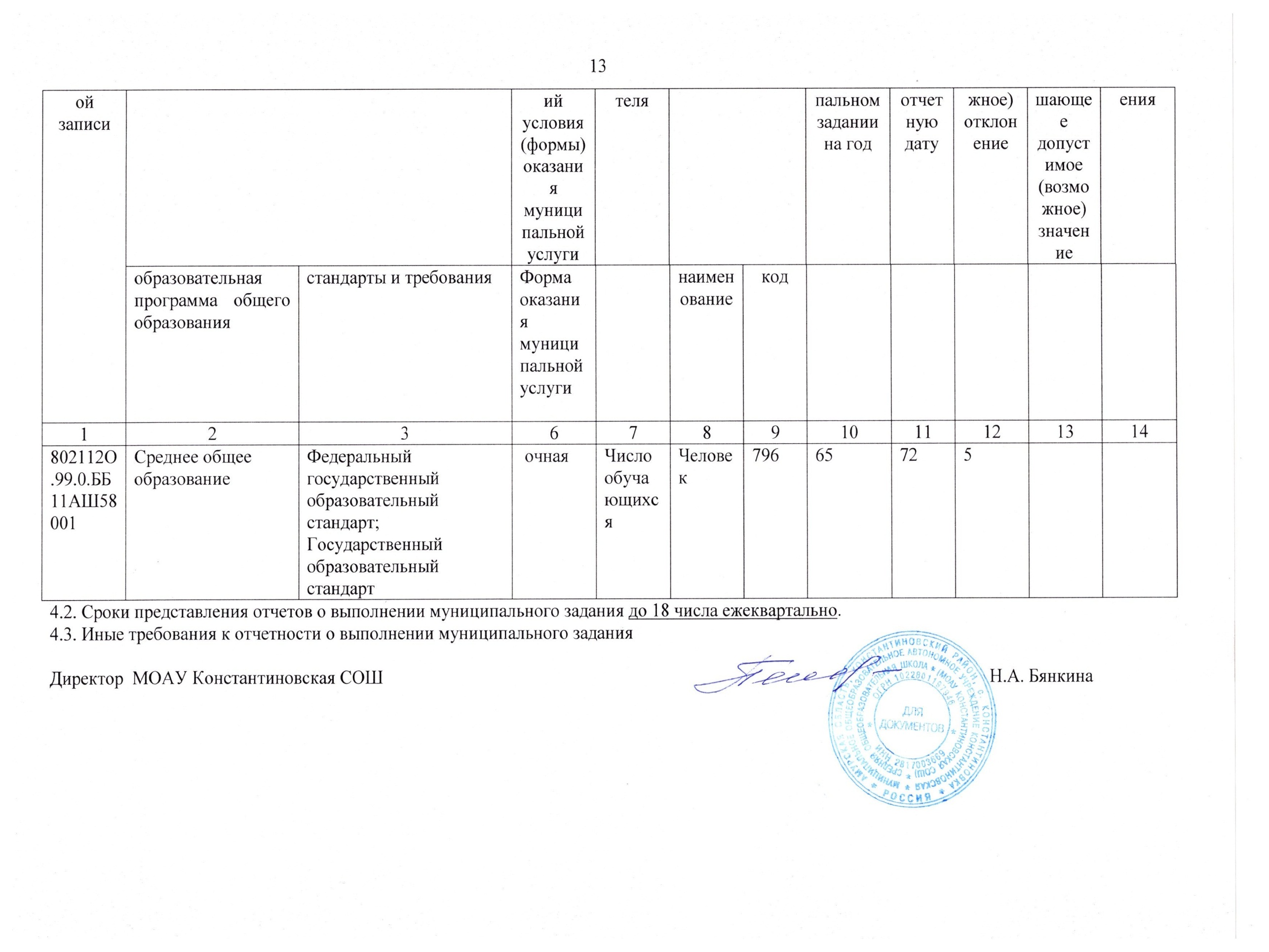 Наименование районного муниципального учреждения Муниципальное общеобразовательное автономное учреждение Константиновская  средняя общеобразовательная школа Вид районного муниципального учреждения  Муниципальное общеобразовательное автономное учреждениеПериодичность ежеквартально до 18 числа  Форма поОКУДДатаПо сводномурееструПо ОКВЭДПо ОКВЭДКоды0506001____________________80.10.280.21.1     80.21.21.Наименование муниципальной услуги Реализация основных общеобразовательных программ начального общего образования2. Категории потребителей муниципальной услуги, обучающиеся за исключением обучающихся с ограниченными возможностями здоровья (ОВЗ) и детей-инвалидов Обучающиеся с ограниченными возможностями здоровья (ОВЗ).Уникальный номер реестровой записиПоказатель, характеризующий содержание муниципальной услугиПоказатель, характеризующий содержание муниципальной услугиПоказатель, характеризующий условия (формы) оказания муниципальной услугиПоказатель качества муниципальной услугиПоказатель качества муниципальной услугиПоказатель качества муниципальной услугиПоказатель качества муниципальной услугиПоказатель качества муниципальной услугиПоказатель качества муниципальной услугиПоказатель качества муниципальной услугиПоказатель качества муниципальной услугиПоказатель качества муниципальной услугиУникальный номер реестровой записиПоказатель, характеризующий содержание муниципальной услугиПоказатель, характеризующий содержание муниципальной услугиПоказатель, характеризующий условия (формы) оказания муниципальной услугинаименование показателянаименование показателяединица измерения по ОКЕИединица измерения по ОКЕИутверждено в муниципальном задании на годисполнено на отчетную датудопустимое (возможное) отклонениеотклонение, превышающее допусти- мое (возможное) значениепричина отклоненияУникальный номер реестровой записиобразовательная программа общего образованиястандарты и требованияФорма оказания муниципальной услугиФорма оказания муниципальной услугинаименованиекод1234456789101112801012О.99.0.БА81АЦ60001Начальное общее образованиеФедеральный государственный образовательный стандарт, Государственный образовательный стандарточнаяочнаяУровень освоения обучающимися основной общеобразовательной программы начального общего образования Процент7441001005801012О.99.0.БА81АЦ60001Начальное общее образованиеФедеральный государственный образовательный стандарт, Государственный образовательный стандарточнаяочнаяПолнота реализации основной общеобразовательной программы начального общего образованияПроцент7441001005801012О.99.0.БА81АЦ60001Начальное общее образованиеФедеральный государственный образовательный стандарт, Государственный образовательный стандарточнаяочнаяУровень соответствия учебного плана общеобразовательного учреждения требованиям федерального базисного учебного планаПроцент7441001005801012О.99.0.БА81АЦ60001Начальное общее образованиеФедеральный государственный образовательный стандарт, Государственный образовательный стандарточнаяочнаяДоля родителей (законных представителей), удовлетворенных условиями и качеством предоставляемой услугиПроцент74490855801012О.99.0.БА81АЦ60001Начальное общее образованиеФедеральный государственный образовательный стандарт, Государственный образовательный стандарточнаяочнаяДоля своевременно устраненных общеобразовательным учреждением нарушений, выявленных в результате проверок органами исполнительной власти субъектов Российской Федерации, осуществляющими функции по контролю и надзору в сфере образованияПроцент7441001005801012О.99.0.БА81АШ04001Начальное общее образованиеФедеральный государственный образовательный стандарт, Государственный образовательный стандарт очнаяочнаяУровень освоения обучающимися основной общеобразовательной программы начального общего образования Процент7441001005801012О.99.0.БА81АШ04001Начальное общее образованиеФедеральный государственный образовательный стандарт, Государственный образовательный стандарт очнаяочнаяПолнота реализации основной общеобразовательной программы начального общего образованияПроцент7441001005801012О.99.0.БА81АШ04001Начальное общее образованиеФедеральный государственный образовательный стандарт, Государственный образовательный стандарт очнаяочнаяУровень соответствия учебного плана общеобразовательного учреждения требованиям федерального базисного учебного планаПроцент7441001005Доля родителей (законных представителей), удовлетворенных условиями и качеством предоставляемой услугиПроцент74490855Доля своевременно устраненных общеобразовательным учреждением нарушений, выявленных в результате проверок органами исполнительной власти субъектов Российской Федерации, осуществляющими функции по контролю и надзору в сфере образованияПроцент7441001005Уникальный номер реестровой записиПоказатель, характеризующий содержание муниципальной услугиПоказатель, характеризующий содержание муниципальной услугиПоказатель, характеризующий условия (формы) оказания муниципальной услугиПоказатель объема муниципальной услугиПоказатель объема муниципальной услугиПоказатель объема муниципальной услугиПоказатель объема муниципальной услугиПоказатель объема муниципальной услугиПоказатель объема муниципальной услугиПоказатель объема муниципальной услугиПоказатель объема муниципальной услугиПоказатель объема муниципальной услугиПоказатель объема муниципальной услугиПоказатель объема муниципальной услугиПоказатель объема муниципальной услугиПоказатель объема муниципальной услугиПоказатель объема муниципальной услугиПоказатель объема муниципальной услугиСредний размер платы (цена, тариф)Средний размер платы (цена, тариф)Уникальный номер реестровой записиПоказатель, характеризующий содержание муниципальной услугиПоказатель, характеризующий содержание муниципальной услугиПоказатель, характеризующий условия (формы) оказания муниципальной услугинаименование показателянаименование показателяединица измерения по ОКЕИединица измерения по ОКЕИединица измерения по ОКЕИутверждено в муниципальном задании на годутверждено в муниципальном задании на годисполнено на отчетную датуисполнено на отчетную датудопусти- мое (возможное) отклонениедопусти- мое (возможное) отклонениеотклонение, превышающее допустимое (возможное) значениеотклонение, превышающее допустимое (возможное) значениепричина отклоненияпричина отклоненияСредний размер платы (цена, тариф)Средний размер платы (цена, тариф)Уникальный номер реестровой записиобразовательная программа общего образованиястандарты и требованияФорма оказания муниципальной услугиФорма оказания муниципальной услугинаименованиекодкод1234455677889910101111121211801012О.99.0.БА81АЦ60001Начальное общее образованиеФедеральный государственный образовательный стандарт, Государственный образовательный стандарточнаяочнаяЧисло обучающихсяЧисло обучающихсяЧеловек 79679627727727827855801012О.99.0.БА81АШ04001Начальное общее образованиеФедеральный государственный образовательный стандарт, Государственный образовательный стандарточнаяочнаяЧисло обучающихсяЧисло обучающихсяЧеловек 796796101099551.Наименование муниципальной услуги Реализация основных общеобразовательных программ основного общего образования2. Категории потребителей муниципальной услуги, обучающиеся за исключением обучающихся с ограниченными возможностями здоровья (ОВЗ) и детей-инвалидов, Обучающиеся с ограниченными возможностями здоровья (ОВЗ).Уникальный номер реестровой записиПоказатель, характеризующий содержание муниципальной услугиПоказатель, характеризующий содержание муниципальной услугиПоказатель, характеризующий условия (формы) оказания муниципальной услугиПоказатель качества муниципальной услугиПоказатель качества муниципальной услугиПоказатель качества муниципальной услугиПоказатель качества муниципальной услугиПоказатель качества муниципальной услугиПоказатель качества муниципальной услугиПоказатель качества муниципальной услугиПоказатель качества муниципальной услугиПоказатель качества муниципальной услугиУникальный номер реестровой записиПоказатель, характеризующий содержание муниципальной услугиПоказатель, характеризующий содержание муниципальной услугиПоказатель, характеризующий условия (формы) оказания муниципальной услугинаименование показателянаименование показателяединица измерения по ОКЕИединица измерения по ОКЕИутверждено в муниципальном задании на годисполнено на отчетную датудопустимое (возможное) отклонениеотклонение, превышающее допусти- мое (возможное) значениепричина отклоненияУникальный номер реестровой записиобразовательная программа общего образованиястандарты и требованияФорма оказания муниципальной услугиФорма оказания муниципальной услугинаименованиекод1234456789101112802111О.99.0.БА96АЧ08001Основное общее образованиеФедеральный государственный образовательный стандарт; Государственный образовательный стандарточнаяочнаяУровень освоения обучающимися основной общеобразовательной программы основного общего образования Процент 7441001005802111О.99.0.БА96АЧ08001Основное общее образованиеФедеральный государственный образовательный стандарт; Государственный образовательный стандарточнаяочнаяПолнота реализации основной общеобразовательной программы основного общего образованияПроцент7441001005802111О.99.0.БА96АЧ08001Основное общее образованиеФедеральный государственный образовательный стандарт; Государственный образовательный стандарточнаяочнаяУровень соответствия учебного плана общеобразовательного учреждения требованиям федерального базисного учебного планаПроцент7441001005802111О.99.0.БА96АЧ08001Основное общее образованиеФедеральный государственный образовательный стандарт; Государственный образовательный стандарточнаяочнаяДоля родителей (законных представителей), удовлетворенных условиями и качеством предоставляемой услугиПроцент74490855802111О.99.0.БА96АЧ08001Основное общее образованиеФедеральный государственный образовательный стандарт; Государственный образовательный стандарточнаяочнаяДоля своевременно устраненных общеобразовательным учреждением нарушений, выявленных в результате проверок органами исполнительной власти субъектов Российской Федерации, осуществляющими функции по контролю и надзору в сфере образованияПроцент7441001005802111О.99.0.БА96АШ58001Основное общее образованиеФедеральный государственный образовательный стандарт; Государственный образовательный стандарточнаяочнаяУровень освоения обучающимися основной общеобразовательной программы основного общего образования Процент7449897,45802111О.99.0.БА96АШ58001Основное общее образованиеФедеральный государственный образовательный стандарт; Государственный образовательный стандарточнаяочнаяПолнота реализации основной общеобразовательной программы основного общего образованияПроцент7441001005802111О.99.0.БА96АШ58001Основное общее образованиеФедеральный государственный образовательный стандарт; Государственный образовательный стандарточнаяочнаяУровень соответствия учебного плана общеобразовательного учреждения требованиям федерального базисного учебного планаПроцент7441001005802111О.99.0.БА96АШ58001Основное общее образованиеФедеральный государственный образовательный стандарт; Государственный образовательный стандарточнаяочнаяДоля родителей (законных представителей), удовлетворенных условиями и качеством предоставляемой услугиПроцент74490855802111О.99.0.БА96АШ58001Основное общее образованиеФедеральный государственный образовательный стандарт; Государственный образовательный стандарточнаяочнаяДоля своевременно устраненных общеобразовательным учреждением нарушений, выявленных в результате проверок органами исполнительной власти субъектов Российской Федерации, осуществляющими функции по контролю и надзору в сфере образованияПроцент7441001005Уникальный номер реестровой записиПоказатель, характеризующий содержание муниципальной услугиПоказатель, характеризующий содержание муниципальной услугиПоказатель, характеризующий условия (формы) оказания муниципальной услугиПоказатель объема муниципальной услугиПоказатель объема муниципальной услугиПоказатель объема муниципальной услугиПоказатель объема муниципальной услугиПоказатель объема муниципальной услугиПоказатель объема муниципальной услугиПоказатель объема муниципальной услугиПоказатель объема муниципальной услугиПоказатель объема муниципальной услугиПоказатель объема муниципальной услугиПоказатель объема муниципальной услугиПоказатель объема муниципальной услугиПоказатель объема муниципальной услугиПоказатель объема муниципальной услугиПоказатель объема муниципальной услугиУникальный номер реестровой записиПоказатель, характеризующий содержание муниципальной услугиПоказатель, характеризующий содержание муниципальной услугиПоказатель, характеризующий условия (формы) оказания муниципальной услугинаименование показателянаименование показателяединица измерения по ОКЕИединица измерения по ОКЕИединица измерения по ОКЕИутверждено в муниципальном задании на годутверждено в муниципальном задании на годисполнено на отчетную датуисполнено на отчетную датудопусти- мое (возможное) отклонениедопусти- мое (возможное) отклонениеотклонение, превышающее допустимое (возможное) значениеотклонение, превышающее допустимое (возможное) значениепричина отклоненияпричина отклоненияУникальный номер реестровой записиобразовательная программа общего образованиястандарты и требованияФорма оказания муниципальной услугиФорма оказания муниципальной услугинаименованиекодкод123667789910101111121213131414802111О.99.0.БА96АЧ08001Основное общее образованиеФедеральный государственный образовательный стандарт; Государственный образовательный стандарточнаяочнаяЧисло обучающихсяЧисло обучающихсяЧеловек 79679634534535335355802111О.99.0.БА96АШ58001Основное общее образованиеФедеральный государственный образовательный стандарт; Государственный образовательный стандарточнаяочнаяЧисло обучающихсяЧисло обучающихсяЧеловек 79679628283434551.Наименование муниципальной услуги Реализация основных общеобразовательных программ среднего общего образования2. Категории потребителей муниципальной услуги, обучающиеся за исключением обучающихся с ограниченными возможностями здоровья (ОВЗ) и детей-инвалидов,обучающиеся с ограниченными возможностями здоровья (ОВЗ).Уникальный номер реестровой записиПоказатель, характеризующий содержание муниципальной услугиПоказатель, характеризующий содержание муниципальной услугиПоказатель, характеризующий условия (формы) оказания муниципальной услугиПоказатель качества муниципальной услугиПоказатель качества муниципальной услугиПоказатель качества муниципальной услугиПоказатель качества муниципальной услугиПоказатель качества муниципальной услугиПоказатель качества муниципальной услугиПоказатель качества муниципальной услугиПоказатель качества муниципальной услугиПоказатель качества муниципальной услугиУникальный номер реестровой записиПоказатель, характеризующий содержание муниципальной услугиПоказатель, характеризующий содержание муниципальной услугиПоказатель, характеризующий условия (формы) оказания муниципальной услугинаименование показателянаименование показателяединица измерения по ОКЕИединица измерения по ОКЕИутверждено в муниципальном задании на годисполнено на отчетную датудопустимое (возможное) отклонениеотклонение, превышающее допусти- мое (возможное) значениепричина отклоненияУникальный номер реестровой записиобразовательная программа общего образованиястандарты и требованияФорма оказания муниципальной услугиФорма оказания муниципальной услугинаименованиекод1234456789101112802112О.99.0.ББ11АЧ08001Среднее общее образованиеФедеральный государственный образовательный стандарт; Государственный образовательный стандарточнаяочнаяУровень освоения обучающимися основной общеобразовательной программы среднего общего образования Процент 74410096,65802112О.99.0.ББ11АЧ08001Среднее общее образованиеФедеральный государственный образовательный стандарт; Государственный образовательный стандарточнаяочнаяПолнота реализации основной общеобразовательной программы среднего общего образованияПроцент7441001005802112О.99.0.ББ11АЧ08001Среднее общее образованиеФедеральный государственный образовательный стандарт; Государственный образовательный стандарточнаяочнаяУровень соответствия учебного плана общеобразовательного учреждения требованиям федерального базисного учебного планаПроцент7441001005802112О.99.0.ББ11АЧ08001Среднее общее образованиеФедеральный государственный образовательный стандарт; Государственный образовательный стандарточнаяочнаяДоля родителей (законных представителей), удовлетворенных условиями и качеством предоставляемой услугиПроцент74490855802112О.99.0.ББ11АЧ08001Среднее общее образованиеФедеральный государственный образовательный стандарт; Государственный образовательный стандарточнаяочнаяДоля своевременно устраненных общеобразовательным учреждением нарушений, выявленных в результате проверок органами исполнительной власти субъектов Российской Федерации, осуществляющими функции по контролю и надзору в сфере образованияПроцент7441001005Уникальный номер реестровой записиПоказатель, характеризующий содержание муниципальной услугиПоказатель, характеризующий содержание муниципальной услугиПоказатель, характеризующий условия (формы) оказания муниципальной услугиПоказатель объема муниципальной услугиПоказатель объема муниципальной услугиПоказатель объема муниципальной услугиПоказатель объема муниципальной услугиПоказатель объема муниципальной услугиПоказатель объема муниципальной услугиПоказатель объема муниципальной услугиПоказатель объема муниципальной услугиПоказатель объема муниципальной услугиПоказатель объема муниципальной услугиПоказатель объема муниципальной услугиПоказатель объема муниципальной услугиПоказатель объема муниципальной услугиПоказатель объема муниципальной услугиПоказатель объема муниципальной услугиУникальный номер реестровой записиПоказатель, характеризующий содержание муниципальной услугиПоказатель, характеризующий содержание муниципальной услугиПоказатель, характеризующий условия (формы) оказания муниципальной услугинаименование показателянаименование показателяединица измерения по ОКЕИединица измерения по ОКЕИединица измерения по ОКЕИутверждено в муниципальном задании на годутверждено в муниципальном задании на годисполнено на отчетную датуисполнено на отчетную датудопусти- мое (возможное) отклонениедопусти- мое (возможное) отклонениеотклонение, превышающее допустимое (возможное) значениеотклонение, превышающее допустимое (возможное) значениепричина отклоненияпричина отклоненияУникальный номер реестровой записиобразовательная программа общего образованиястандарты и требованияФорма оказания муниципальной услугиФорма оказания муниципальной услугинаименованиекодкод